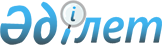 Ірі салық төлеушілер мониторингіне жататын салық төлеушілердің тізбесін бекіту туралыҚазақстан Республикасы Қаржы министрінің 2018 жылғы 14 желтоқсандағы № 1082 бұйрығы. Қазақстан Республикасының Әділет министрлігінде 2018 жылғы 21 желтоқсанда № 17992 болып тіркелді.
      РҚАО-ның ескертпесі!

      Осы бұйрық 01.01.2019 бастап қолданысқа енгізіледі
      "Салық және бюджетке төленетін басқа да міндетті төлемдер туралы" 2017 жылғы 25 желтоқсандағы Қазақстан Республикасы Кодексінің (Салық кодексі) 130-бабының 3-тармағына сәйкес БҰЙЫРАМЫН:
      1. Қоса беріліп отырған ірі салық төлеушілер мониторингіне жататын салық төлеушілердің тізбесі бекітілсін.
      2. Қазақстан Республикасы Қаржы министрлігінің Мемлекеттік кірістер комитеті заңнамада белгіленген тәртіппен:
      1) осы бұйрықтың Қазақстан Республикасының Әділет министрлігінде мемлекеттік тіркелуін;
      2) осы бұйрық мемлекеттік тіркелген күнінен бастап күнтізбелік он күн ішінде оның қазақ және орыс тілдеріндегі Қазақстан Республикасы нормативтік құқықтық актілерінің эталондық бақылау банкіне енгізу және ресми жариялау үшін Қазақстан Республикасы Әділет министрлігінің "Республикалық құқықтық ақпарат орталығы" шаруашылық жүргізу құқығындағы республикалық мемлекеттік кәсіпорынына жолдануын;
      3) осы бұйрықтың Қазақстан Республикасы Қаржы министрлігінің интернет-ресурсында орналастырылуын;
      4) осы бұйрық Қазақстан Республикасы Әділет министрлігінде мемлекеттік тіркелгеннен кейін он жұмыс күні ішінде осы тармақтың 1), 2) және 3) тармақшаларында көзделген іс-шаралардың орындалуы туралы мәліметтерді Қазақстан Республикасы Қаржы министрлігінің Заң қызметі департаментіне ұсынуды қамтамасыз етсін.
      3. Осы бұйрық 2019 жылғы 1 қаңтарынан бастап қолданысқа енгізіледі және ресми жариялануға тиіс. Ірі салық төлеушілер мониторингіне жататын салық төлеушілердің тізбесі
      Ескерту. Тізбеге өзгерістер енгізілді – ҚР Премьер-Министрінің Бірінші орынбасары – ҚР Қаржы министрінің 29.05.2019 № 503 (алғашқы ресми жарияланған күнінен кейін күнтізбелік он күн өткен соң қолданысқа енгізіледі) бұйрығымен.
					© 2012. Қазақстан Республикасы Әділет министрлігінің "Республикалық құқықтық ақпарат орталығы" ШЖҚ РМК
				
      Министр 

Ә. Смайылов
Қазақстан Республикасы
Қаржы министрінің
2018 жылғы14 желтоқсандағы
№ 1082 бұйрығымен
бекітілген
№

р/с
Салық төлеушінің атауы
Бизнес-сәйкестендіру нөмірі
1
2
3
1.
"Altyntau Kokshetau" акционерлік қоғамы
101040011256
2.
"ҚАЗАҚАЛТЫН" Тау-металлургиялық концерні" акционерлік қоғам
990940003176
3.
"Семiзбай-U" жауапкершілігі шектеулі серіктестігі
061240000604
4.
"Астана-Нан" жауапкершілігі шектеулі серіктестігі
990140000285
5.
"ЕПК Степногорск" акционерлік қоғамы
990640000283
6.
"RG Gold" Жауапкершілігі шектеулі серіктесігі
130740005369
7.
"Қазхром" трансұлттық компаниясы" акционерлік қоғамы
951040000069
8.
"СНПС - Ақтөбемұнайгаз" акционерлік қоғамы
931240001060
9.
"Актюбинская медная компания" жауапкершілігі шектеулі серіктестігі
040340008667
10.
"Қазақойл Ақтөбе" жауапкершілігі шектеулі серіктестігі
990940002914
11.
"Восход Хром" жауапкершілігі шектеулі серіктестігі
060740003872
12.
"АНВАР" жауапкершілігі шектеулі серіктестігі
930340000648
13.
"Ақтөбе хром қосындылары зауыты" акционерлік қоғамы
950640000404
14.
"КМК Мұнай" акционерлік қоғамы
040440000209
15.
"Коппер Текнолоджи" жауапкершілігі шектеулі серіктестігі
031140005339
16.
"Актюбинский рельсобалочный завод" жауапкершілігі шектеулі серіктестігі
130240016247
17.
"ҚАЗАҚТҮРІКМҰНАЙ" жауапкершілігі шектеулі серіктестігі
980240003816
18.
"Восток нефть и сервисное обслуживание" жауапкершілігі шектеулі серіктестігі
020140001173
19.
"Лучшее решение" жауапкершілігі шектеулі серіктестігі
100840011827
20.
"Ұлы қабырға" Қазақстан-Қытай бұрғылау компаниясы жауапкершілігі шектеулі серіктестігі
991140004489
21.
"Сагиз Петролеум Компани" жауапкершілігі шектеулі серіктестігі
010240005009
22.
"Алтиес Петролеум Интернэшнл Б.В." компаниясының Ақтөбе филиалы
010241001329
23.
"Восход-Oriel" жауапкершілігі шектеулі серіктестігі
041140004055
24.
"Джей Ти Ай Казахстан" жауапкершілігі шектеулі серіктестігі
070440001301
25.
"Филип Моррис Қазақстан" жауапкершілігі шектеулі серіктестігі
040440000348
26.
"Caspian Offshore Construction Realty" (Каспиан Оффшор Констракшн Реалти) жауапкершілігі шектеулі серіктестігі
040540001250
27.
"Компания Фудмастер-Трэйд" жауапкершілігі шектеулі серіктестігі
050440001209
28.
"Қайнар-АКБ" жауапкершілігі шектеулі серіктестігі
051140002447
29.
"АЛЕЛЬ АГРО" акционерлік қоғамы
980340000191
30.
"АзияАгроФуд" акционерлік қоғамы
050740003177
31.
"ПЕРВЫЙ ПИВЗАВОД" жауапкершілігі шектеулі серіктестігі
070940024379
32.
"Kagazy Recycling" жауапкершілігі шектеулі серіктестігі
060440002497
33.
"Тенгизшевройл" жауапкершілігі шектеулі серіктестік
930440000929
34.
"Норт Каспиан Оперейтинг Компани Н.В." филиалы
000241000874
35.
Қазақстан Республикасындағы "Total E&P Kazakhstan" / "Тоталь Э энд П Қазақстан" филиалы
930841000433
36.
"ЭксонМобил Казахстан Инк." корпорациясының Қазақстан Республикасындағы филиалы
970441000307
37.
Қазақстан Республикасындағы "ҚМГ Қашаған Б.В." жауапкершілігі шектеулі жеке компаниясының филиалы
060441007176
38.
Қазақстан Республикасындағы "Shell Kazakhstan Development BV" - "Шелл Казахстан Девелопмент БВ" Фирмасының филиалы
971241001846
39.
Аджип Каспиан Си Б.В. филиалы
951241000676
40.
"ҚҰМҚ Қазақстан Б.В." филиалы
130941014271
41.
"ИНПЕКС НОРТ КАСПИАН СИ, ЛТД." Қазақстан Республикасындағы филиалы
981141000608
42.
"Ембімұнайгаз" акционерлік қоғамы
120240021112
43.
"Каспий Құбыр Консорциумы-Қ" акционерлік қоғамы
970340000427
44.
"Атырау мұнай өндеу зауыты" жауапкершілігі шектеулі серіктестігі
040740000537
45.
"СИЧИМ С.п.А., Қазақстан" филиалы
030941002762
46.
"Консорциум "ISKER" жауапкершілігі шектеулі серіктестігі
050840001729
47.
"Мәтен Петролеум" акционерлік қоғамы
100940002277
48.
"Сенімді Курылыс" жауапкершілігі шектеулі серіктестігі
001140001023
49.
"ҚазМұнайГаз-Бұрғылау" Сервистік бұрғылау кәсіпорны" жауапкершілігі шектеулі серіктестігі
971140000323
50.
"KMG Nabors Drilling Company" (КМГ Нэйборс Дриллинг Компани) жауапкершілігі шектеулі серіктестігі
100140014826
51.
"SINOPEC Engineering (Group) Co.,Ltd" ҚАЗАҚСТАН ФИЛИАЛЫ
100241007446
52.
"Консолидейтед Контрактинг Инжиниринг & Прокьюрмент С.А.Л. - Офшор "Consolidated Contracting Engineering & Procurement S.A.L. - Offshore" компаниясының Атыау қаласындағы филиалы
040541002175
53.
"Sarens Kazakhstan" (Саренс Казахстан) жауапкершілігі шектеулі серіктестігі
140140023892
54.
"ЮСС Супорт Сервисез" жауапкершілігі шектеулі серіктестігі
020240000802
55.
"Идеал Маркет" жауапкершілігі шектеулі серіктестігі
050840002162
56.
"Мунай Сервис,ЛТД" жауапкершілігі шектеулі серіктестігі
991140002442
57.
Заңды тұлғаның филиалы "ЕНКА Иншаат ве Санаи Аноним Ширкети" Атырау филиалы
970541000688
58.
"БЕЙКЕР ХЬЮЗ СЕРВИСЕЗ ИНТЕРНЕШНЛ ЛЛСи (BAKER HUGHES SERVICES INTERNATIONAL LLC)" ЖАУАПКЕРШІЛІГІ ШЕКТЕУЛІ КОМПАНИЯСЫНЫҢ ҚАЗАҚСТАНДАҒЫ ФИЛИАЛЫ
980441001505
59.
Денхолм-Жолдас" жауапкершілігі шектеулі серіктестігі
990640000789
60.
"Атырау жылу электр орталығы" акционерлік қоғамы
970740002267
61.
"Казцинк" жауапкершілігі шектеулі серіктестігі
970140000211
62.
"Шығыстүстімет" жауапкершілігі шектеулі серіктестігі
140740012829
63.
"АЗИЯ АВТО" акционерлік қоғамы
021240001843
64.
"Өскемен титан-магний комбинаты" акционерлік қоғамы
950940000178
65.
"Алел" Қаржы-инвестициялық корпорациясы" акционерлік қоғамы
041140005787
66.
"Қаражыра" акционерлік қоғам
021240000409
67.
"ЭЙКОС" жауапкершілігі шектеулі серіктестігі
960140000150
68.
"БИПЭК АВТО Қазақстан" Акционерлік қоғамы
091240008010
69.
"Бұқтырма цемент компаниясы" жауапкершілігі шектеулі серіктестігі
970240004535
70.
"Өскемен ЖЭО" жауапкершілігі шектеулі серіктестігі
030540000538
71.
"Семей цемент зауыты" өндірістік компаниясы" жауапкершілігі шектеулі серіктестігі
021240000022
72.
"Өскемен Құс фабрикасы" акционерлік қоғамы
930340000261
73.
"Шығыс Қазақстан аймақтық энергетикалық компаниясы" акционерлік қоғамы
990340002992
74.
"Үлбі металлургиялық зауыты" Акционерлік Қоғамы
941040000097
75.
"Орика-Қазақстан" акционерлік қоғамы
000640003818
76.
"БТА Банкі" акционерлік қоғамы
970140000241
77.
"Қазақстан халық жинақ Банкі" акционерлік қоғамы
940140000385
78.
"Kaspi Bank" акционерлік қоғамы
971240001315
79.
"Азиялық Газқұбыры" жауапкершілігі шектеулі серіктестігі
080240013062
80.
"Бірыңғай жинақтаушы зейнетақы қоры" акционерлік қоғамы
971240002115
81.
"Bank RBK" Банкі" акционерлік қоғамы
920440001102
82.
"Ресей Жинақ банкі" Акционерлік қоғамы Еншілес банкі
930740000137
83.
"Халық-Казахинстрах" Қазақстан Халық банкінің еншілес сақтандыру компаниясы" акционерлік қоғамы
981040001082
84.
"Эйр Астана" акционерлік қоғамы
010940000162
85.
"Technodom Operator" (Технодом Оператор) акционерлік қоғамы
121140008045
86.
"Мегаполис-Қазақстан" Сауда Компаниясы" жауапкершілігі шектеулі серіктестігі
960740000122
87.
"ЕР САЙ Каспиан Контрактор" жауапкершілігі шектеулі серіктестігі
031040003170
88.
"Magnum Cash&Carry" жауапкершілігі шектеулі серіктестігі
081040004326
89.
"АТФБанк" акционерлік қоғамы
951140000151
90.
"Банк ЦентрКредит" Акционерлік қоғамы
980640000093
91.
"KAZ Minerals Aktogay" (КАЗ Минералз Актогай) жауапкершілігі шектеулі серіктестігі
090840006023
92.
"Arena S" (Арена S) жауапкершілігі шектеулі серіктестігі
090840013770
93.
"Кселл" акционерлік қоғамы
980540002879
94.
"Sinooil" жауапкершілігі шектеулі серіктестігі
050940008016
95.
"Газпром нефть-Казахстан" жауапкершілігі шектеулі серіктестігі
070540009192
96.
"Гелиос" жауапкершілігі шектеулі серіктестігі
990940004405
97.
"Еуразиялық банк" акционерлік қоғамы
950240000112
98.
"МГҚК ҚазҚұрылысСервис" акционерлік қоғамы
010740001371
99.
"Прима Дистрибьюшн" жауапкершілігі шектеулі серіктестігі
080940014531
100.
"Хоум Кредит энд Финанс Банк" акционерлік қоғамы Еншілес банкі
930540000147
101.
"Мобайл Телеком - Сервис" жауапкершілігі шектеулі серіктестігі
041140004799
102.
"КАЗФОСФАТ" жауапкершілігі шектеулі серіктестігі
991040000313
103.
"МЕДСЕРВИС ПЛЮС" Қазақ фармацевтикалық компаниясы" жауапкершілігі шектеулі серіктестігі
971240001494
104.
"Кока-Кола Алматы Боттлерс" Бірлескен кәсіпорны" жауапкершілігі шектеулі серіктестігі
010140000669
105.
"Скиф Трейд" жауапкершілігі шектеулі серіктестігі
020340002288
106.
"Қытай мұнай инженер-құрылыс тобынынң еншілес ұйымы" жауапкершілігі шектеулі серіктестігі
000240002706
107.
"Apple City Distributors" жауапкершілігі шектеулі серіктестігі
060840003599
108.
"Нұрбанк" акционерлік қоғамы
930940000164
109.
"Евразия" Сақтандыру компаниясы" акционерлік қоғамы
950540000024
110.
"САТ-Сентрал Азия Трейдинг" жауапкершілігі шектеулі серіктестігі
960440001050
111.
"Альфа-Банк" Еншілес банк Акционерлік қоғамы
941240000341
112.
"Алматинские электрические станции" акционерлік қоғамы
060640001713
113.
"AsiaCredit Bank (АзияКредит Банк)" Акционерлік қоғамы
920140000508
114.
"Қазақстанның тұрғын үй құрылыс жинақ банкі" акционерлік қоғамы
030740001404
115.
"Борусан Макина Казахстан" шетел кәсіпорыны жауапкершілігі шектеулі серіктестігі
991040001450
116.
"Центральноазиатская Сахарная Корпорация" жауапкершілігі шектеулі серіктестігі
090140012994
117.
"Евразиан Фудс Корпорэйшн" акционерлік қоғамы
940540001140
118.
"Рахат" акционерлік қоғамы
920540000128
119.
"Халықаралық Алматы әуежайы" акционерлік қоғамы
950440001445
120.
"RG Brands Kazakhstan" жауапкершілігі шектеулі серіктестігі
060440002605
121.
"Промстрой-Энерго" жауапкершілігі шектеулі серіктестігі
031040000364
122.
"Компания "UNEX STROY" жауапкершілігі шектеулі серіктестігі
020340001844
123.
"Gulser Computers" (Гулсер Компьютерс) жауапкершілігі шектеулі серіктестігі
081040013276
124.
"Altyn Bank" Акционерлік қоғамы (China Citic Bank Corporation Limited Еншілес банкі)
980740000057
125.
"Алатау Жарық Компаниясы" акционерлік қоғамы
960840000483
126.
"Кастинг" жауапкершілігі шектеулі серіктестігі
991040000303
127.
"Казкоммерц-Полис" Сақтандыру компаниясы" Акционерлік қоғамы ("Казкоммерцбанк" АҚ еншілес ұйымы)
991040003338
128.
Банк ВТБ (Қазақстан) Акционерлік қоғамы еншілес ұйымы
080940010300
129.
"Carlsberg Kazakhstan (Карлсберг Қазақстан)" жауапкершілігі шектеулі серіктестігі
981040000728
130.
"МЕТРО Кэш энд Керри" жауапкершілігі шектеулі серіктестігі
080740000861
131.
"Bazis Construction" жауапкершілігі шектеулі серіктестігі
980540001197
132.
"Даму" кәсіпкерлікті дамыту қоры" акционерлік қоғам
970840000277
133.
"Алматы жылу жүйесі" Жауапкершілігі шектеулі серіктестігі
060640007336
134.
"TURKUAZ MACHINERY" (ТУРКУАЗ МАШИНЕРИ) жауапкершілігі шектеулі серіктестігі
031040002102
135.
"TEMA RETAIL KZ" (ТЕМА РЕТЭЙЛ КЗ) жауапкершілігі шектеулі серіктестігі
100640002890
136.
"ТрансКом" жауапкершілігі шектеулі серіктестігі
001240000643
137.
"KMF (ҚМФ) "Микроқаржылық ұйымы" жауапкершілігі шектеулі серіктестігі
061240001583
138.
"Alina Group" жауапкершілігі шектеулі серіктестігі
001040003521
139.
"CNLC International Kazakhstan Inc (КНЛК интернешнл Казахстан Инк)" жауапкершілігі шектеулі серіктестігі
020840001426
140.
"Вимм-Билль-Данн-Центральная Азия-Алматы" жауапкершілігі шектеулі серіктестігі
010940007912
141.
"The Caspian International Restaurants Company (Каспиан Интернэшнл Рестронгз Компани)" жауапкершілігі шектеулі серіктестігі
070440007370
142.
"Волковгеология" акционерлік қоғамы
940740001484
143.
" Масло-Дел " Жауапкершілігі шектеулі серіктестік
990240000368
144.
"М-ломбард" жауапкершілігі шектеулі серіктестігі
010540000712
145.
"РАМСТОР ҚАЗАҚСТАН" жауапкершілігі шектеулі серіктестігі
980640000182
146.
"KazTransCom" акционерлік қоғамы
960340000405
147.
"STYNERGY" ("СТИНЕРДЖИ") жауапкершілігі шектеулі серіктестігі
050640001632
148.
"КазФерроСталь" жауапкершілігі шектеулі серіктестігі
081240002931
149.
"Defacto Retail Store Kz" ("Дефакто Ретэйл Стор Кз") жауапкершілігі шектеулі серіктестігі
111140002262
150.
"Монтажспецстрой" компаниясы" акционерлік қоғамы
940640000066
151.
"АБДИ Компани" акционерлік қоғамы
940940000116
152.
"Оптовый Клуб" жауапкершілігі шектеулі серіктестігі
041240005374
153.
"Tengri Bank" акционерлік қоғамы
950740000130
154.
"AAEngineering Group" жауапкершілігі шектеулі серіктестігі
931140000158
155.
"Халлибуртон Интернэшнл, ГмбХ" компаниясының Қазақстан Республикасындағы филиалы
040641002931
156.
"Электромонтаж" акционерлік қоғамы
940940000691
157.
"Capital Bank Kazakhstan" Акционерлік қоғамы
920140000143
158.
"Везерфорд Қазақстан" жауапкершілігі шектеулі серіктестігі
021040001767
159.
"Ритейл Групп Қазақстан" жауапкершілігі шектеулі серіктестігі
090940003479
160.
"KOTON Textile" ("КОТОН Текстиль") жауапкершілігі шектеулі серіктестігі
120440007114
161.
"КӨКТЕМ" жауапкершілігі шектеулі серіктестігі
991240000737
162.
"ЭФКО АЛМАТЫ" жауапкершілігі шектеулі серіктестігі
150740001220
163.
"Алма Телекоммуникейшнс Қазақстан" Акционерлік қоғамы
940540000499
164.
"Қазақ мұнай және газ институты" Акционерлік қоғамы
030140004289
165.
"Қазтелерадио" акционерлік қоғамы
000540002083
166.
"Ер-Тай" жауапкершілігі шектеулі серіктестігі
010540000782
167.
"Аджип Қарашығанақ Б.В." жаупкершілігі шектеулі компаниясының филиалы
980741000518
168.
"КМГ Карачаганак" жауапкершілігі шектеулі серіктестігі
120540016236
169.
"ҚТЖ-Жүк тасымалы" акционерлік қоғамы
031040001799
170.
"Қазатомөнеркәсіп" Ұлттық атом компаниясы" акционерлік қоғамы
970240000816
171.
"Қазақстан темір жолы" ұлттық компаниясы" Акционерлік қоғамы
020540003431
172.
"ҚазМұнайГаз" ұлттық компаниясы акционерлік қоғамы
020240000555
173.
"ҚазТрансГаз Аймақ" акционерлік қоғамы
020440001144
174.
"Қазақтелеком" акционерлік қоғам
941240000193
175.
"ҚазТрансОйл" акционерлік қоғам
970540000107
176.
"Цеснабанк" акционерлік қоғамы
920140000084
177.
"Интергаз Орталық Азия" акционерлік қоғамы
970740000392
178.
"ҚазМұнайГаз Өнімдері" жауапкершілігі шектеулі серіктестігі
070740007153
179.
"ҚазАвтоЖол" Ұлттық компаниясы" акционерлік қоғамы
090140000306
180.
"ForteBank" акционерлік қоғамы
990740000683
181.
"Электр желілерін басқару жөніндегі Қазақстан компаниясы" (Кazakhstan Electricity Grid Operating Company) "KEGOC" акционерлік қоғамы
970740000838
182.
"Астана ЭКСПО-2017 Ұлттық компаниясы" акционерлік қоғамы
130140022307
183.
"КаР-Тел" жауапкершілігі шектеулі серіктестігі
980540000397
184.
"Жолаушылар тасымалы" акционерлік қоғамы
020540000922
185.
"KTZ Express" акционерлік қоғамы
020540016156
186.
"Сембол Улусларарасы Ятырым Тарым Пейзаж Иншаат Туризм Санайи ве Тиджарет Аноним Ширкети" Акционерлік қоғамының Астана қаласындағы филиалы
060741007950
187.
"Мечта Маркет" жауапкершілігі шектеулі серіктестігі
121040002914
188.
"Қазтеміртранс" акционерлік қоғамы
031040000572
189.
"Транстелеком" акционерлік қоғамы
991140001226
190.
"ҚазАгроҚаржы" акционерлік қоғамы
991240000043
191.
Arabtec Consolidated Contractors Limited компаниясының Астана қаласындағы филиалы
131141013663
192.
"Қазпошта" акционерлік қоғамы
000140002217
193.
"KAZPACO" (КАЗПАКО) жауапкершілігі шектеулі серіктестігі
011240001485
194.
"Integra Construction KZ" жауапкершілігі шектеулі серіктестігі
050840000334
195.
"АБК-Автодор НС" жауапкершілігі шектеулі серіктестігі
990140000661
196.
"Концерн "Найза-Құрылыс" жауапкершілігі шектеулі серіктестігі
000140002158
197.
"Кедентранссервис" акционерлік қоғамы
990840000825
198.
"Ұлттық ақпараттық технологиялар" акционерлік қоғамы
000740000728
199.
"Стройинвест-СК" жауапкершілігі шектеулі серіктестігі
021240001030
200.
"Астана-Энергия" акционерлік қоғамы
041140002811
201.
"Вагонсервис" Акционерлік қоғамы
040240005450
202.
"Қамқор Локомотив" жауапкершілігі шектеулі серіктестігі
030440000940
203.
"Логос Грейн" жауапкершілігі шектеулі серіктестігі
081140011987
204.
"Мұнай сақтандыру компаниясы" акционерлік қоғамы
960440000716
205.
"Казахдорстрой" жауапкершілігі шектеулі серіктестігі
050640000298
206.
"ТЕМІРЖОЛ ЖӨНДЕУ" жауапкершілігі шектеулі серіктестігі
030140002252
207.
"Еуразиялық Топ" жауапкершілігі шектеулі серіктестігі
140440023625
208.
"Қазақстан" Республикалық Телерадиокорпорациясы" акционерлік қоғамы
941240000311
209.
"Спортмастер Казахстан" жауапкершілігі шектеулі серіктестігі
110440015004
210.
"Қазақавтожол" жауапкершілігі шектеулі серіктестігі
001140000590
211.
"Астана халықаралық әуежайы" Акционерлік қоғамы
030340001539
212.
"Концерн "Цесна-Астык" жауапкершілігі шектеулі серіктестігі
921040000467
213.
"Банк Kassa Nova" акционерлік қоғамы
090740019001
214.
"Еуро-Азия Эйр" Авиакомпаниясы" акционерлік қоғамы
971040001526
215.
"Электровоз құрастыру зауыты" жауапкершілігі шектеулі серіктестігі
101040010793
216.
"КазГерСтрой Біріккен кәсіпорыны" жауапкершілігі шектеулі серіктестігі
040540005719
217.
"Әскерилендіріліген темір жол күзеті" акционерлік қоғамы
011240002017
218.
"Хабар" Агенттігі" Акционерлік қоғамы
980640000529
219.
"АҚ-ЖОЛ" жауапкершілігі шектеулі серіктестігі
030340003832
220.
"ПетроКазахстан Ойл Продактс" жауапкершілігі шектеулі серіктестігі
050140004649
221.
"SCAT" Авиакомпаниясы" акционерлік қоғамы
030240005191
222.
"Стандарт Цемент" жауапкершілігі шектеулі серіктестігі
060440001181
223.
"АЛТЫН-ДӘН" Жауапкершiлiгi шектеулi серiктестiгi
980440001758
224.
"Оңтүстік Жарық Транзит" жауапкершілігі шектеулі серіктестігі
050740003632
225.
"SMART-OIL" жауапкершілігі шектеулі серіктестігі
031040000999
226.
"Т.И. Батуров атындағы Жамбыл ГРЭС-і" акционерлік қоғамы
971040001407
227.
"Тараз металлургиялық зауыты" жауапкершілігі шектеулі серіктестігі
001240000029
228.
Карачаганак Петролиум Оперейтинг Б.В. Қазақстан филиалы
981141001567
229.
"Би Джи Қарашығанақ Лимитед (Ақсай қаласы)" филиалы
020941003629
230.
"Шеврон Интернэшнл Петролеум Компани" Компаниясының филиалы
980741001289
231.
"ЛУКОЙЛ Оверсиз Карачаганак Б.В." филиалы
010541004364
232.
"Жаикмунай" жауапкершілігі шектеулі серіктестігі
970340003085
233.
"Нефтестройсервис ЛТД" жауапкершілігі шектеулі серіктестігі
010740001502
234.
"Конденсат" Акционерлік қоғамы
921040000053
235.
"UNISERV" жауапкершілігі шектеулі серіктестігі
020140002290
236.
"Торговый дом "Кама-Казахстан" жауапкершілігі шектеулі серіктестігі
070140003852
237.
"Карат" жауапкершілігі шектеулі серіктестігі
930240000268
238.
"АрселорМиттал Теміртау" акционерлік қоғамы
951140000042
239.
"Қазақмыс корпорациясы" жауапкершілігі шектеулі серіктестігі
050140000656
240.
"KAZAKHMYS SMELTING (ҚАЗАҚМЫС СМЭЛТИНГ)" жауапкершілігі шектеулі серіктестігі
110440001807
241.
"Шұбаркөл көмір" акционерлік қоғамы
020740000236
242.
"Kazakhmys Energy" (Казахмыс Энерджи) жауапкершілігі шектеулі серіктестігі
110140012821
243.
"Жәйрем кен байыту комбинаты" акционерлік қоғамы
940940000255
244.
"Эфес Қазақстан" Шетел Кәсіпорыны Акционерлік Қоғамы
971040000974
245.
"Караганда Энергоцентр" жауапкершілігі шектеулі серіктестігі
081140015375
246.
"Nova Цинк" жауапкершілігі шектеулі серіктестігі
970240000334
247.
"Горно-рудные технологии" жауапкершілігі шектеулі серіктестігі
081040018217
248.
"Central Asia Cement" акционерлік қоғамы
980940003108
249.
"Евразиан Фудс" акционерлік қоғамы
940140001234
250.
"Шұбаркөл Премиум" Акционерлік қоғамы
130440022185
251.
"Разрез Молодежный" жауапкершілігі шектеулі серіктестігі
150340015464
252.
"Теміртау электрметаллургиялық комбинаты" акционерлік қоғамы
941140001633
253.
"ОРКЕН" жауапкершілігі шектеулі серіктестігі
050140001773
254.
"Карцемент" акционерлік қоғамы
051140008189
255.
"Қарағанды Жарық" жауапкершілігі шектеулі серіктестігі
021140000722
256.
"Вираж Сервис Караганда" жауапкершілігі шектеулі серіктестігі
081140001652
257.
"Соколов-Сарыбай кен-байыту өндірістік бірлестігі" акционерлік қоғамы
920240000127
258.
"СарыарқаАвтоПром" жауапкершілігі шектеулі серіктестігі
100540013595
259.
"ВАРВАРИНСКОЕ" акционерлік қоғамы
950840000144
260.
"Баян Сұлу" акционерлік қоғамы
930940000055
261.
"Костанайские минералы" Акционерлік қоғамы
910540000047
262.
"Комаровское тау-кен кәсіпорны" жауапкершілігі шектеулі серіктестігі
120540007504
263.
"Қазгермұнай" біріккен кәсіпорыны" жауапкершілігі шектеулі серіктестігі
940240000021
264.
"ПетроҚазақстан Кумколь Ресорсиз" акционерлік қоғамы
940540000210
265.
"Байкен-U"жауапкершілігі шектеулі серіктестігі
060340009857
266.
"Қуатамлонмұнай" бірлескен кәсіпорын жауапкершілігі шектеулі серіктестігі
941040001055
267.
"ҚОР" Мұнай Компаниясы" акционерлік қоғамы
991140000357
268.
"Қызылқұм" жауапкершілігі шектеулі серіктестігі
050540001926
269.
"СНПС-Ай Дан Мұнай " акционерлік қоғамы
030640005443
270.
"Құмкөл Көлік Қызметі" жауапкершілігі шектеулі серіктестігі
050740006290
271.
"Маерск Ойл Казахстан ГмбХ" Компания филиалы
000941000344
272.
"Оман Ойл Компани Лимитед" Ақтаудағы филиалы
980241003732
273.
"Партекс (Қазақстан) Корпорэйшн" Қазақстан Республикасындағы Филиалы
980541003773
274.
"Маңғыстаумұнайгаз" акционерлік қоғамы
990140000483
275.
"Өзенмұнайгаз" акционерлік қоғамы
120240020997
276.
"Қаражанбасмұнай" акционерлік қоғамы
950540000524
277.
"Маңғыстау атом энергетикалық комбинаты-Қазатомөнеркәсіп" жауапкершілігі шектеулі серіктестігі
030240000329
278.
"КазАзот" Акционерлік қоғамы
051140001409
279.
"Бұрғылау" жауапкершілігі шектеулі серіктестігі
971040000706
280.
"Қарақұдықмұнай" жауапкершілігі шектеулі серіктестігі
060440002942
281.
"Oil Services Company" жауапкершілігі шектеулі серіктестігі
020540003223
282.
"Инженерлік Бұрғылау Компаниясы "Си Бу" (Актау) жауапкершілігі шектеулі серіктестігі
040140004558
283.
"МҰНАЙГАЗҚҰРЫЛЫС" жауапкершілігі шектеулі серіктестігі
050540008349
284.
"КЕН-САРЫ" жауапкершілігі шектеулі серіктестігі
010740000600
285.
"Oil Construction Company" жауапкершілігі шектеулі серіктестігі
020640002982
286.
"ӨзенМұнайСервис" жауапкершілігі шектеулі серіктестігі
160940026285
287.
"Дженгиз Иншаат Санайи Ве Тиджарет Аноним Ширкети" Акционерлік Қоғамының Ақтау қаласы Маңғыстау облысы Қазақстан Республикасындағы Филиалы
140741024075
288.
"Қазақ газ өңдеу зауыты" жауапкершілігі шектеулі серіктестігі
061040003532
289.
"Argymak TransService" жауапкершілігі шектеулі серіктестігі
041140003196
290.
"Казахстан Каспиан Оффшор Индастриз" жауапкершілігі шектеулі серіктестігі
080740018973
291.
"ОЙЛ ТРАНСПОРТ КОРПОРЕЙШЭН" жауапкершілігі шектеулі серіктестігі
010840003679
292.
"КаспийЦемент" жауапкершілігі шектеулі серіктестігі
060440004295
293.
"ҚазМұнайТеңіз" теңіз мұнай компаниясы" жауапкершілігі шектеулі серіктестігі
030340001806
294.
"KAZ Minerals Bozshakol" (КАЗ Минералз Бозшаколь) жауапкершілігі шектеулі серіктестігі
090540005490
295.
"Қазақстан электролиз зауыты" акционерлік қоғамы
050340001374
296.
"Еуроазиаттық энергетикалық корпорация" акционерлік қоғамы
960340000148
297.
"Булат Нұржанов атындағы "Екібастұз ГРЭС-1" жауапкершілігі шектеулі серіктестігі
960840000532
298.
"Павлодар мұнайхимия зауыты" Жауапкершілігі шектеулі серіктестігі
001140000362
299.
"Богатырь Көмір" жауапкершілігі шектеулі серіктестігі
970340000843
300.
"KSP Steеl" ("КейЭсПи Стил") жауапкершілігі шектеулі серіктестігі
070140004107
301.
"ПАВЛОДАРЭНЕРГО" акционерлік қоғамы
020640000163
302.
"Екібастұз ГРЭС-2 станциясы" Акционерлік қоғамы
000940000220
303.
"KBI Energy" жауапкершілігі шектеулі серіктестігі
010340001055
304.
"Проммашкомплект" жауапкершілігі шектеулі серіктестігі
061140001916
305.
"Компания Нефтехим LTD" ("Компания Нефтехим ЛТД") жауапкершілігі шектеулі серіктестігі
050340008857
306.
"УПНК-ПВ" Жауапкершілігі шектеулі серіктестігі
111240008552
307.
"Алюминий Казахстана" акционерлік қоғамы
940140000325
308.
"СевКазЭнерго" акционерлік қоғамы
990140000186
309.
"Қазақстандық-француздық"Катко"бiрлескен кәсiпорны" жауапкершiлiгi шектеулi серiктестiгi
981040001439
310.
"САУТС-ОЙЛ" жауапкершілігі шектеулі серіктестігі
060440001855
311.
"Оңтүстік тау-химиялық компаниясы" Бірлескен кәсіпорын" жауапкершілігі шектеулі серіктестігі
140840001183
312.
"Қаратау" жауапкершілігі шектеулі серіктестігі
050740004185
313.
"Сауда-көлік компаниясы" жауапкершілігі шектеулі серіктестігі
060440001914
314.
"ИНКАЙ" бiрлескен кәсiпорны" жауапкершiлiгi шектеулi серiктестiгi
960340001136
315.
"Химфарм" акционерлiк қоғамы
931240000335
316.
"Казатомпром - SaUran" жауапкершілігі шектеулі серіктестігі
150540001510
317.
"Кентау трансформатор зауыты" акционерлiк қоғамы
940140001056
318.
"Отау-Строй" жауапкершілігі шектеулі серіктестігі
040140001989
319.
"ОРТАЛЫҚ" Өндіруші кәсіпорны" жауапкершілігі шектеулі серіктестігі
110240020102
320.
"Шетелдік инвестициялармен Қазақстан-Ресей-Қырғыз бірлескен кәсіпорны "ЗАРЕЧНОЕ" акционерлік қоғамы
030140000870
321.
"ШЫМКЕНТЦЕМЕНТ" акционерлiк қоғамы
931240000022
322.
"КазРосГаз" жауапкершілігі шектеулі серіктестігі
060640006784
323.
"Қазақстан Республикасындағы "Шлюмберже Лоджелко Инк." Компаниясы" филиалы
010641000226
324.
"Болашақ- Атырау" жауапкершілігі шектеулі серіктестігі
001240000920
325.
"Каспий нефть" акционерлік қоғамы
970140000112
326.
"СNPC Интернешионал (Бузачи) Б.В." Ақтау қаласындағы корпорациясының филиалы
980641001493
327.
"Нельсон Петролеум Бузачи Б.В." компаниясының Қазақстандық филиалы
990341000901
328.
"Торғай-Петролеум" акционерлік қоғамы
950840000065
329.
"БРИТИШ АМЕРИКАН ТОБАККО КАЗАХСТАН ТРЕЙДИНГ" жауапкершілігі шектеулі серіктестігі
030440001818
330.
"Ситибанк Қазақстан" Акционерлік қоғам
980540003232
331.
"Fluor Kazakhstan Inc. (Флюор Қазақстан Инк.)" Филиалы
090641017443
332.
"Сайпем S.p.A" акционерлік қоғамының "Сайпем Казахстан Филиал" филиалы
920941000346
333.
"Кольжан" жауапкершілігі шектеулі серіктестігі
010540000287
334.
"Ақбастау" бірлескен кәсіпорны" Акционерлік қоғамы
061140001976
335.
"Империал Тобако Қазақстан" жауапкершілігі шектеулі серіктестігі
021040006064
336.
"Көкшетау минералды сулары" Акционерлік Қоғамы
950440000010